MODULO PER SOVVENZIONI, DONAZIONI E SPONSORIZZAZIONIInformazioni sulla transazioneInformazioni sulla transazioneInformazioni sulla transazioneNome e numero di identificazione del destinatario (ad es. codice fiscale, partita IVA, ecc.):Importo e valuta:Indirizzo del destinatario (compreso lo Stato):Scopo della sovvenzione, donazione e/o sponsorizzazione:Nome dell'evento:Nome dell'evento:Date dell'evento:Luogo dell'evento:Luogo dell'evento:Indirizzo dell'evento: Documentazione di supporto:Si prega di allegare la documentazione di supporto relativa alla richiesta (ad es. lettera/proposta di richiesta dell'organizzazione, ordine del giorno, ecc.).Si prega di allegare la documentazione di supporto relativa alla richiesta (ad es. lettera/proposta di richiesta dell'organizzazione, ordine del giorno, ecc.).CertificazioneConfermo che le informazioni fornite sono accurate e complete, al meglio delle mie conoscenze. Dichiaro inoltre che questo pagamento non viene offerto per premiare i clienti o come incentivo o incoraggiamento a raccomandare o acquistare prodotti o servizi dell'azienda e non è legato all'uso passato, presente o futuro di prodotti o servizi dell'azienda.Richiesto da:                                                                               Data:Approvazione Approvazione Importo approvato:Approvato da:                                                                            Data: Approvato da:                                                                            Data: 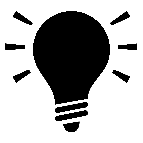 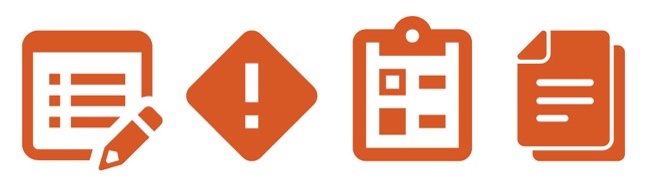 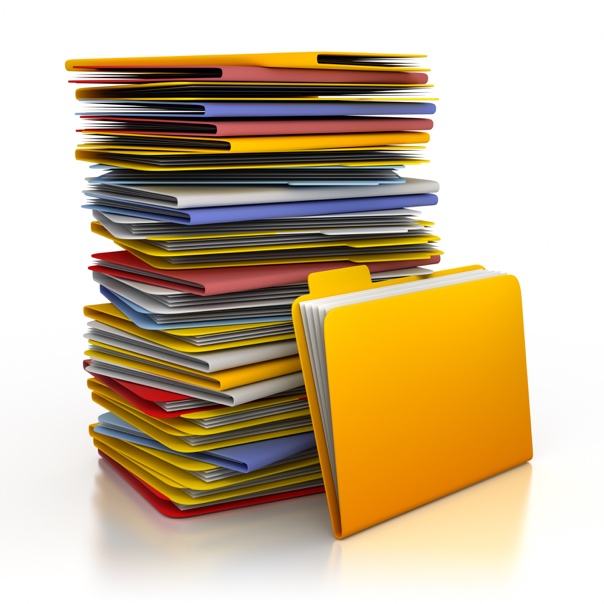 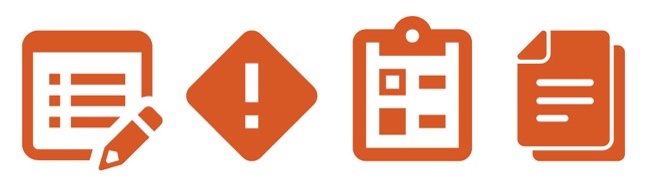 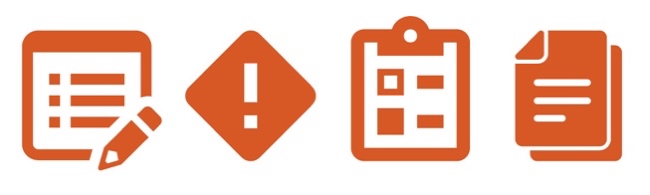 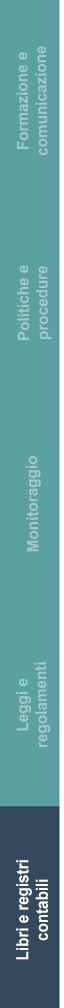 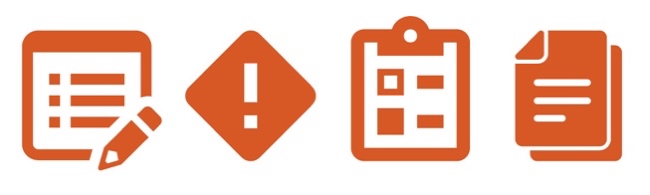 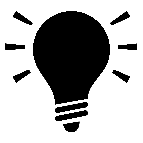 